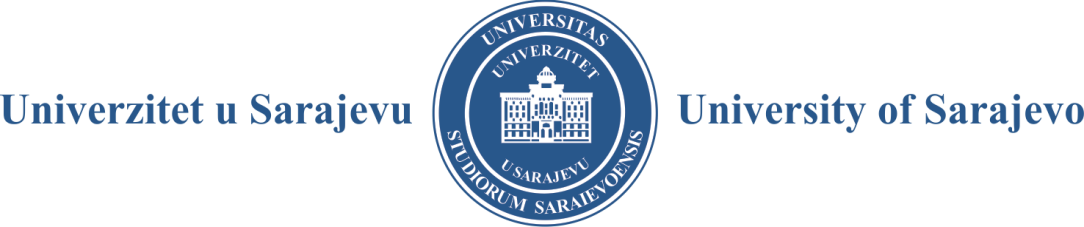 - SENAT -Broj: 01-5628/17Sarajevo, 06. 09. 2017. godineZ A P I S N I KSA 8. VANREDNE SJEDNICE SENATAODRŽANE 06. 09. 2017. GODINEPrisutni članovi Senata: prof. dr. Rifat Škrijelj, predsjedavajući, prof. Marina Finci, prof. dr. Mersad Čuljević, prof. dr. Erdin Salihović (po ovlaštenju), prof. dr. Kemal Kozarić, prof. dr. Samim Konjicija, prof. dr. Nedžad Korajlić, prof. dr. Šaćir Filandra, prof. dr. Safet Kapo, prof. dr. Abidin Deljanin (po ovlaštenju), prof. dr. Dijana Avdić, prof. dr. Davorka Završnik, prof. dr. Salih Fočo, prof. dr. Samir Dolarević (po ovlaštenju), doc. dr. Pavle Mijović (po ovlaštenju), prof. dr. Izet Bijelonja, prof. dr. Amela Kulenović, prof. dr. Senad Kazić, prof. dr. Fatih Destović, prof. dr. Zlatan Sarić, prof. dr. Hajrija Sijerčić-Čolić, prof. dr. Mustafa Memić, prof. dr. Muhamed Ajanović, prof. dr. Mirza Dautbašić, prof. dr. Nihad Fejzić, prof. dr. Naris Pojskić, dr. sc. Rasim Muratović, dr. sc. Sedad Bešlija (po ovlaštenju), dr. sc. Adnan Kadrić, mr. sc. Aida Kršo (po ovlaštenju), prof. dr. Sebija Izetbegović, gđa Bedita Islamović (po ovlaštenju), te predstavnici Studentskog parlamenta Univerziteta u Sarajevu: Merim Serdarević, predsjednik SPUS-a, Azra Dizdar, Bakir Sijerčić, Alma Strika, Mirela Mujović, Resul Alić i Melis Aščić. Ostali prisutni: prof. dr. Izet Rađo, prof. dr. Aida Hodžić, prof. dr. Aleksandra Nikolić, prof. dr. Maida Čohodar-Husić, prof. dr. Željko Šain i prof. Zijad Mehić, prorektori, Mirza Ibrahimović, student drugog ciklusa studija Fakulteta sporta i tjelesnog odgoja – student-prorektor, dr. sc. Suvad Konaković, generalni sekretar Univerziteta u Sarajevu, gosp. Kenan Filipović, rukovodilac Službe za pravne poslove Univerziteta u Sarajevu, Dijana Smajlović, Služba za odnose s javnošću, Mirnes Ibrić, Služba za pravne poslove, Armina Bukvić-Uštović, Služba za nastavu, Rijana Jusufbegović, savjetnica predsjednika Studentskog parlamenta, Tarik Kapur, pravobranilac Studentskog parlamenta.Odsutni članovi Senata: prof. dr. Zuhdija Hasanović, prof. dr. Nezir Krčalo. Sjednica je počela sa radom u 10:00 sati.Predsjedavao je rektor Univerziteta u Sarajevu prof. dr. Rifat Škrijelj.Prije usvajanja dnevnog reda rektor prof. dr. Rifat Škrijelj je upoznao članove Senata o novom broju i sastavu članova/članica Senata shodno odredbama Zakona o visokom obrazovanju („Službene novine Kantona Sarajevo“, br. 33/17), te tom prilikom istakao da broj članova Senata sa pravom glasa iznosi 41 i da je za valjane odluke/zaključke Senata potrebna većina od 21 glasa „za“.Nakon ove informacije jednoglasno je usvojen sljedećiD N E V N I   R E DImplementacija Zakona o visokom obrazovanju Kantona Sarajevo („Službene novine Kantona Sarajevo“, br. 33/17)Izvjestilac: dr. sc. Suvad Konaković, generalni sekretar Univerziteta u SarajevuIzmjena Akademskog kalendara Univerziteta u Sarajevu za studijsku 2016/2017. godinuIzvjestilac: prof. dr. Aida Hodžić, prorektorica za nastavu i studentska pitanjaTekuća pitanjaT O K   S J E D N I C EAd-1.	Razmatrajući pitanje implementacije Zakona o visokom obrazovanju Kantona Sarajevo („Službene novine Kantona Sarajevo“, br. 33/17), Senat Univerziteta u Sarajevu je nakon iscrpne diskusije koja se tiče rokova primjene ovog zakona kao i odredbi koje definiraju obaveze Univerziteta u Sarajevu jednoglasno donio sljedećiZ A K LJ U Č A KIUniverzitet u Sarajevu je počeo sa implementacijom Zakona o visokom obrazovanju („Službene novine Kantona Sarajevo“, br. 33/17), koji je stupio na snagu 01. 09. 2017. godine (u daljnjem tekstu: Zakon), te je razmatran pregled odredbi ovog zakona sa rokovima za izradu podzakonskih i provedbenih akata.Senat je upoznat sa informacijom da je Vlada Kantona Sarajevo 17. augusta 2017. godine formirala Komisiju za praćenje implementacije Zakona koju, između ostalog, čine i predstavnici Univerziteta u Sarajevu.IISenat Univerziteta u Sarajevu će evidentirati sve nedostatke odnosno dijelove Zakona koji su neprovodivi u predviđenim rokovima i putem svojih predstavnika u Komisiji za praćenje implementacije Zakona delegirati prijedloge poboljšanja odnosno izmjena Zakona po hitnom postupku. Ad-2.Implementirajući član 64. (6) Zakona o visokom obrazovanju („Službene novine Kantona Sarajevo“, br. 33/17) i član 56. Statuta Univerziteta u Sarajevu, Senat je razmatrao usvajanje izmjena i dopuna Akademskog kalendara Univerziteta u Sarajevu za studijsku 2016/2017. godinu sa Kalendarom aktivnosti organizacije i realizacije studijskih programa na Univerzitetu u Sarajevu u studijskoj 2016/2017. godini. Na taj način, kako je istaknuto u raspravi, omogućava se organizacionim jedinicama da organiziraju drugi septembarski ispitni rok, u skladu sa prostornim i ljudskim resursima, zaključno do 5. oktobra 2017. godine, te bi se u predviđenom periodu uskladile aktivnosti oko pripreme i realizacije upisa odnosno početka nastave. Zbog svega navedenog tokom rasprave Senat Univerziteta jednoglasno je donio sljedećuO D L U K UIUsvajaju se izmjene i dopune Akademskog kalendara Univerziteta u Sarajevu za studijsku 2016/2017. godinu sa Kalendarom aktivnosti organizacije i realizacije studijskih programa
na Univerzitetu u Sarajevu u studijskoj 2016/2017. godini. IIUtvrđuje se drugi septembarski ispitni rok za studente koji studiraju po bolonjskom principu studiranja i rok za realizaciju aktivnosti fakulteta/akademija Univerziteta u Sarajevu po tom osnovu zaključno do 5. oktobra 2017. godine.IIISastavni dio ove odluke je izmijenjeni i dopunjeni Akademski kalendar naveden u tački I.IVOva odluka stupa na snagu datumom donošenja.Ad-3.Rektor prof. dr. Rifat Škrijelj je u okviru tačke „Razno“ podsjetio Senat na obavezu uplate sredstava u Fond za razvoj Univerziteta u Sarajevu zaključno sa 01. 09. 2017. godine, te tom prilikom istakao da je potrebno da svi fakulteti izvrše uplatu sredstava, bez obzira na to da li je riječ o vlastitim prihodima stečenim na integriranom ili cikličnom studiju, ili je u pitanju neki drugi izvor prihoda, te da neće biti nejednakog tretiranja fakulteta/akademija/instituta po ovom pitanju.Rektor prof. dr. Rifat Škrijelj je informirao Senat da je protiv Univerziteta u Sarajevu pokrenut spor od prof. dr. Almire Hadžović-Džuvo radi poništenja Rješenja Senata Univerziteta u Sarajevu br. 01-4863/17 od 19. 07. 2017. godine.Sjednica je završena u 12:15 sati.R E K T O RProf. dr. Rifat Škrijelj, s. r.Zapisničar:Mirnes Ibrić, s. r.